ТЕХНИЧЕСКОЕ ЗАДАНИЕ № 55.1. Результаты тринадцати измерений ширины головки рельса приведены в табл. 5.1.Требуется: Выполнить проверку наличия  грубых погрешностей в представленной выборке из тринадцати измерений.Выполнить интервальную оценку результатов измерений  при доверительной вероятности Р = 0,95.	3. Построить гистограмму и полигон (эмпирическую кривую) распределения погрешностей измерения.	Таблица 5.1.5.2. Задания по теме: «Экономическая эффективность стандартизации»5.2.1. Для перевозки груза в железнодорожном контейнере УК-5 используется транспортный пакет (рис. 3) с наружными расчетными размерами a, b и c.Технические характеристики контейнераТаблица 5.2.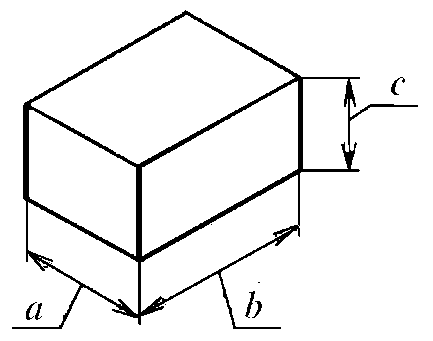 Рис.3. Транспортный пакетТребуется:1. Назначить геометрические размеры транспортного пакета для перевозки груза на основе рядов предпочтительных чисел: R5, R10, R20  и R40 (ГОСТ 8032-84). 2.  Выбрать оптимальный (по экономическим показателям) вариант размещения транспортных пакетов в контейнере и выполнить схему их размещения в двух проекциях. Исходные данные выбираются по табл. 5.3.Таблица 5.3.5.2.2. Длины ступиц шкивов клиноременной передачи назначены по ряду Ra20 ГОСТ 6636-69. Требуется:  определить целесообразность изготовления шкивов с длинами ступиц по ряду Ra10 и Ra5. Затраты по эксплуатации шкивов считать неизменными и при расчетах не учитывать; показатель металлоемкости z = 0,25. Исходные данные приведены в табл. 5.4. Годовую программу выпуска шкивов i- го типоразмера Ni принять по варианту, соответствующему сумме двух последних цифр учебного шифра.Таблица 5.4.5.3. Задание по теме: «Формы подтверждения соответствия»	Из предложенных знаков выбрать любой. Выбрать любой товар выпускаемый под выбранным знаком и описать этот продукт по принципу: как выпускается,  где выпускается, согласно каким нормам, ГОСТам и т.д. Таблица 5.5Задание выдано:	«_______» __________________________201	г.Преподаватель	_________________________________	__________________Студенту _________________________________________	Шифр __________________Номер измеренияВариант задания (сумма двух последних цифр шифра)Вариант задания (сумма двух последних цифр шифра)Вариант задания (сумма двух последних цифр шифра)Вариант задания (сумма двух последних цифр шифра)Вариант задания (сумма двух последних цифр шифра)Вариант задания (сумма двух последних цифр шифра)Вариант задания (сумма двух последних цифр шифра)Вариант задания (сумма двух последних цифр шифра)Вариант задания (сумма двух последних цифр шифра)Вариант задания (сумма двух последних цифр шифра)Вариант задания (сумма двух последних цифр шифра)Вариант задания (сумма двух последних цифр шифра)Вариант задания (сумма двух последних цифр шифра)Вариант задания (сумма двух последних цифр шифра)Вариант задания (сумма двух последних цифр шифра)Вариант задания (сумма двух последних цифр шифра)Вариант задания (сумма двух последних цифр шифра)Номер измерения0001020203030404050506060707080809175,0072,4075,2575,2571,9571,9575,0075,0071,9571,9574,9574,9572,0072,0075,0075,0072,15275,2072,5075,1575,1571,9571,9574,9574,9571,8571,8574,8574,8571,9571,9574,9574,9572,10375,1572,3575,2075,2071,9071,9074,9074,9071,9571,9574,9074,9071,9571,9575,0575,0572,15475,0572,4075,2575,2571,9071,9074,9574,9572,0072,0074,8574,8572,0072,0075,0075,0072,05575,2072,4075,3075,3071,8571,8574,9074,9071,9071,9074,8074,8072,1072,10   74,90   74,9072,20675,1572,5075,2075,2071,8571,8574,9574,9571,9071,9074,8574,8572,0072,0075,0575,0572,15775,1072,4075,1575,1571,9071,9075,0575,0571,9571,9574,9074,9072,0572,0575,0075,0072,20875,1072,4575,1075,1072,0072,0075,0075,0072,0072,0074,8074,8072,0572,0574,9574,9572,10975,0572,3575,2075,2071,9071,9074,9574,9572,0572,0574,8574,8572,0072,0075,1075,1072,151075,1072,3075,1575,1571,8071,8075,0075,0071,9571,9574,9074,9071,9071,9075,0575,0572,251175,1572,3575,2075,2071,9071,9074,8574,8572,0072,0074,8074,8072,0072,0075,0075,0072,101275,1072,4575,2575,2571,9571,9574,9574,9571,9071,9074,9574,9571,9571,9574,9574,9572,201375,3072,6075,0075,0071,7071,7074,7574,7572,1572,1574,7074,7071,8071,8075,2075,2071,90Вариант задания (сумма двух последних цифр шифра)Вариант задания (сумма двух последних цифр шифра)Вариант задания (сумма двух последних цифр шифра)Вариант задания (сумма двух последних цифр шифра)Вариант задания (сумма двух последних цифр шифра)Вариант задания (сумма двух последних цифр шифра)Вариант задания (сумма двух последних цифр шифра)Вариант задания (сумма двух последних цифр шифра)Вариант задания (сумма двух последних цифр шифра)Вариант задания (сумма двух последних цифр шифра)Вариант задания (сумма двух последних цифр шифра)Вариант задания (сумма двух последних цифр шифра)Вариант задания (сумма двух последних цифр шифра)Вариант задания (сумма двух последних цифр шифра)Вариант задания (сумма двух последних цифр шифра)Вариант задания (сумма двух последних цифр шифра)Вариант задания (сумма двух последних цифр шифра)1011111212131314141515161617171818172,3075,2575,2572,3072,3074,7074,7072,3072,3075,3575,3572,0072,0075,0075,0071,6071,60272,0574,9574,9572,0572,0575,0075,0072,0572,0575,1075,1071,8571,8574,9074,9071,7571,75372,2075,0575,0572,0072,0074,9074,9072,0572,0575,1575,1571,8071,8074,8074,8071,8071,80472,1075,0075,0071,9571,9574,9574,9572,0072,0075,0575,0571,9071,9074,8574,8571,8571,85572,0575,0575,0572,1072,1074,9074,9072,1072,1075,1075,1071,8571,8574,8074,8071,8071,80672,1575,1075,1072,1572,1574,8574,8572,1572,1575,2575,2571,8071,8074,7574,7571,7571,75772,1075,0075,0072,1072,1074,9074,9072,0072,0075,1575,1571,7571,7574,8574,8571,8071,80872,0575,0575,0572,1572,1574,9574,9572,1072,1075,2075,2071,8571,8574,8074,8071,8571,85972,1075,1075,1072,1072,1074,8574,8572,0572,0575,1575,1571,9071,9074,7574,7571,7571,751072,1575,0575,0572,1572,1574,9074,9072,0572,0575,1075,1071,8571,8574,8074,8071,8071,801172,1075,0075,0072,1072,1074,9574,9572,0072,0075,1575,1571,8071,8074,8574,8571,7071,701272,0075,0575,0572,0572,0574,8074,8071,9571,9575,2075,2071,8571,8574,7074,7071,8071,801372,1075,1575,1572,2072,2074,8574,8572,1072,1075,1575,1571,9571,9574,7574,7571,9071,90Типо-размер контейнераМасса, тМасса, тВнутренние размеры, мВнутренние размеры, мВнутренние размеры, мТипо-размер контейнерабруттонеттодлинаширинавысотаУК-553,82,0502,5042,128РазмерпакетаВариант задания (сумма двух последних цифр шифра)Вариант задания (сумма двух последних цифр шифра)Вариант задания (сумма двух последних цифр шифра)Вариант задания (сумма двух последних цифр шифра)Вариант задания (сумма двух последних цифр шифра)Вариант задания (сумма двух последних цифр шифра)Вариант задания (сумма двух последних цифр шифра)Вариант задания (сумма двух последних цифр шифра)Вариант задания (сумма двух последних цифр шифра)Вариант задания (сумма двух последних цифр шифра)Вариант задания (сумма двух последних цифр шифра)Вариант задания (сумма двух последних цифр шифра)Вариант задания (сумма двух последних цифр шифра)Вариант задания (сумма двух последних цифр шифра)Вариант задания (сумма двух последних цифр шифра)Вариант задания (сумма двух последних цифр шифра)Размерпакета00010202030304040505060607070809а, мм315355410410840840690690615615320320460460665490b, мм705740520520420420510510360360460460315315590550с, мм440640650650475475480480670670550550375375700470РазмерпакетаВариант задания (сумма двух последних цифр шифра)Вариант задания (сумма двух последних цифр шифра)Вариант задания (сумма двух последних цифр шифра)Вариант задания (сумма двух последних цифр шифра)Вариант задания (сумма двух последних цифр шифра)Вариант задания (сумма двух последних цифр шифра)Вариант задания (сумма двух последних цифр шифра)Вариант задания (сумма двух последних цифр шифра)Вариант задания (сумма двух последних цифр шифра)Вариант задания (сумма двух последних цифр шифра)Вариант задания (сумма двух последних цифр шифра)Вариант задания (сумма двух последних цифр шифра)Вариант задания (сумма двух последних цифр шифра)Вариант задания (сумма двух последних цифр шифра)Вариант задания (сумма двух последних цифр шифра)Вариант задания (сумма двух последних цифр шифра)Размерпакета10111112121313141415151616171718а, мм360445445745745415415525525740740445445605605625b, мм525480480520520270270625625470470550550540540410с, мм360495495415415315315505505560560430430515515340Длина ступицli, ммЗатраты на материалдляодного изделияМi, руб.Прочие затратына одно изделиеSi, руб.Годовая программа Ni, тыс. штукВариант задания (выбирается по сумме двух последних цифр учебного шифра)Годовая программа Ni, тыс. штукВариант задания (выбирается по сумме двух последних цифр учебного шифра)Годовая программа Ni, тыс. штукВариант задания (выбирается по сумме двух последних цифр учебного шифра)Годовая программа Ni, тыс. штукВариант задания (выбирается по сумме двух последних цифр учебного шифра)Годовая программа Ni, тыс. штукВариант задания (выбирается по сумме двух последних цифр учебного шифра)Годовая программа Ni, тыс. штукВариант задания (выбирается по сумме двух последних цифр учебного шифра)Годовая программа Ni, тыс. штукВариант задания (выбирается по сумме двух последних цифр учебного шифра)Годовая программа Ni, тыс. штукВариант задания (выбирается по сумме двух последних цифр учебного шифра)Годовая программа Ni, тыс. штукВариант задания (выбирается по сумме двух последних цифр учебного шифра)Годовая программа Ni, тыс. штукВариант задания (выбирается по сумме двух последних цифр учебного шифра)Годовая программа Ni, тыс. штукВариант задания (выбирается по сумме двух последних цифр учебного шифра)Годовая программа Ni, тыс. штукВариант задания (выбирается по сумме двух последних цифр учебного шифра)Годовая программа Ni, тыс. штукВариант задания (выбирается по сумме двух последних цифр учебного шифра)Годовая программа Ni, тыс. штукВариант задания (выбирается по сумме двух последних цифр учебного шифра)Годовая программа Ni, тыс. штукВариант задания (выбирается по сумме двух последних цифр учебного шифра)Годовая программа Ni, тыс. штукВариант задания (выбирается по сумме двух последних цифр учебного шифра)Годовая программа Ni, тыс. штукВариант задания (выбирается по сумме двух последних цифр учебного шифра)Годовая программа Ni, тыс. штукВариант задания (выбирается по сумме двух последних цифр учебного шифра)Длина ступицli, ммЗатраты на материалдляодного изделияМi, руб.Прочие затратына одно изделиеSi, руб.00010102020303040405050606070808080925522400,51,01,01010202088202012123171717828572600,80,90,977331,61,613131818108882232622801,00,60,644191932321010303063636363536673001,20,70,744151566774,54,5252424244540723200,90,50,56622998810101566615li, ммМi, руб.Si, руб.Годовая программа Ni, тыс. штукВариант заданияГодовая программа Ni, тыс. штукВариант заданияГодовая программа Ni, тыс. штукВариант заданияГодовая программа Ni, тыс. штукВариант заданияГодовая программа Ni, тыс. штукВариант заданияГодовая программа Ni, тыс. штукВариант заданияГодовая программа Ni, тыс. штукВариант заданияГодовая программа Ni, тыс. штукВариант заданияГодовая программа Ni, тыс. штукВариант заданияГодовая программа Ni, тыс. штукВариант заданияГодовая программа Ni, тыс. штукВариант заданияГодовая программа Ni, тыс. штукВариант заданияГодовая программа Ni, тыс. штукВариант заданияГодовая программа Ni, тыс. штукВариант заданияГодовая программа Ni, тыс. штукВариант заданияГодовая программа Ni, тыс. штукВариант заданияГодовая программа Ni, тыс. штукВариант заданияГодовая программа Ni, тыс. штукВариант заданияli, ммМi, руб.Si, руб.10101111121213131414151516161617181825522405005001001007070202012012050501001001001502002002857260300300202040408080202060604040402005050326228040040080806060303010010050508080801001501503667300200200303050507070303060606060601506060407232010010070702020100100202050507070707003030Знак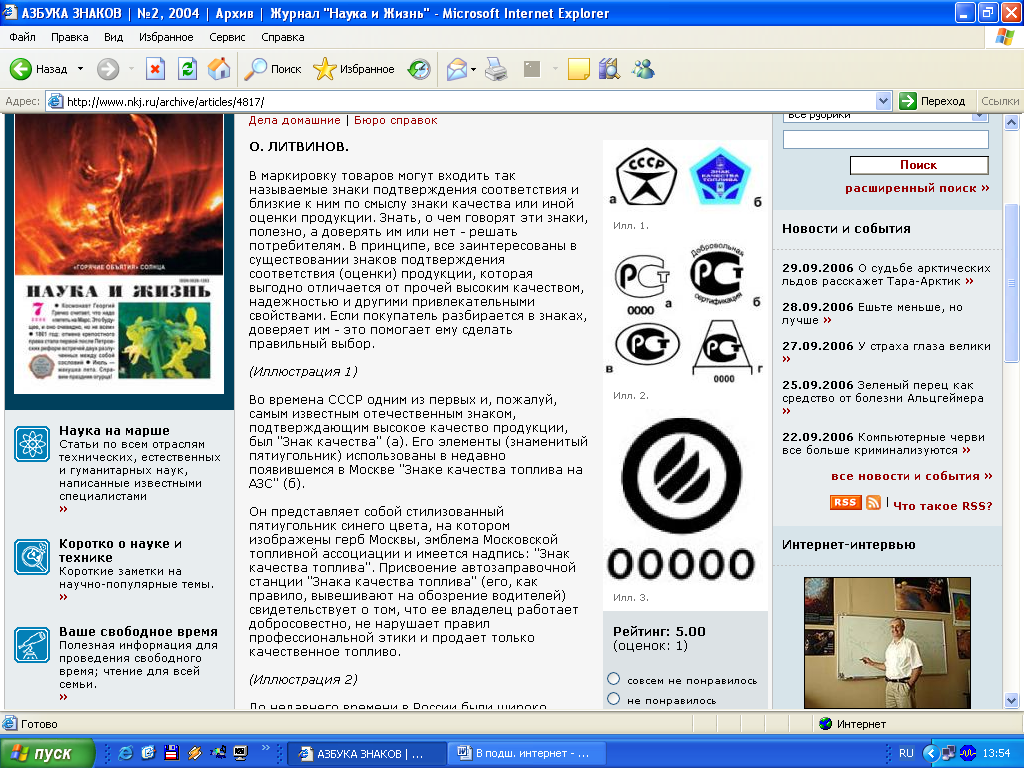 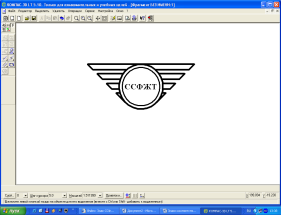 Знак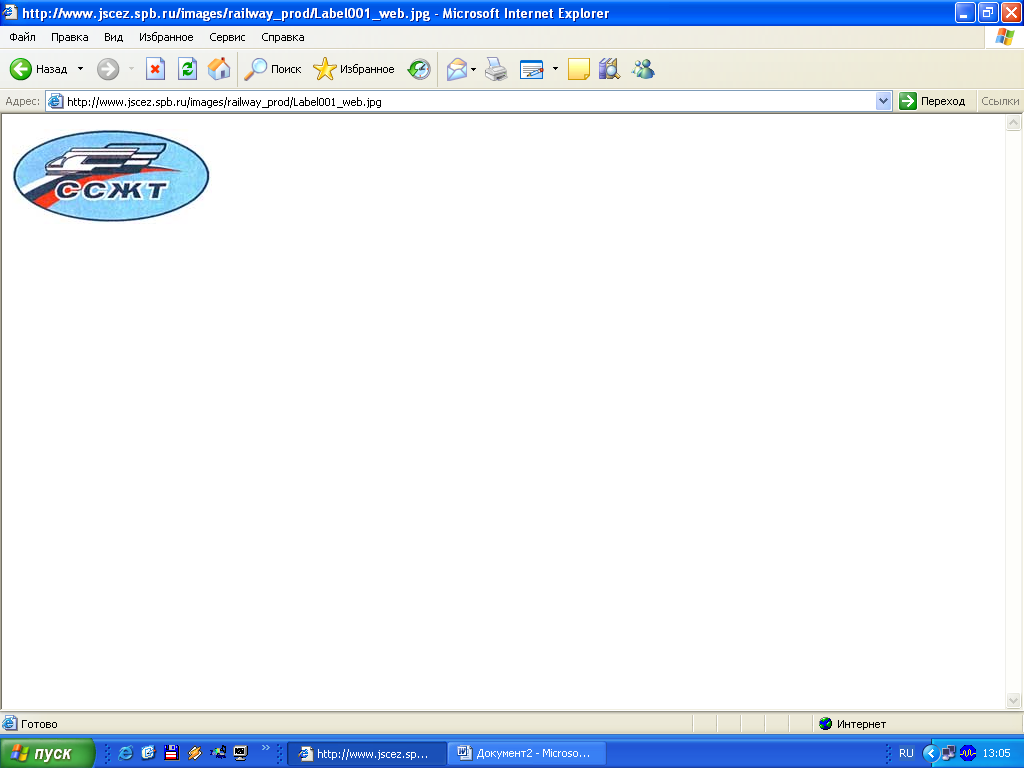 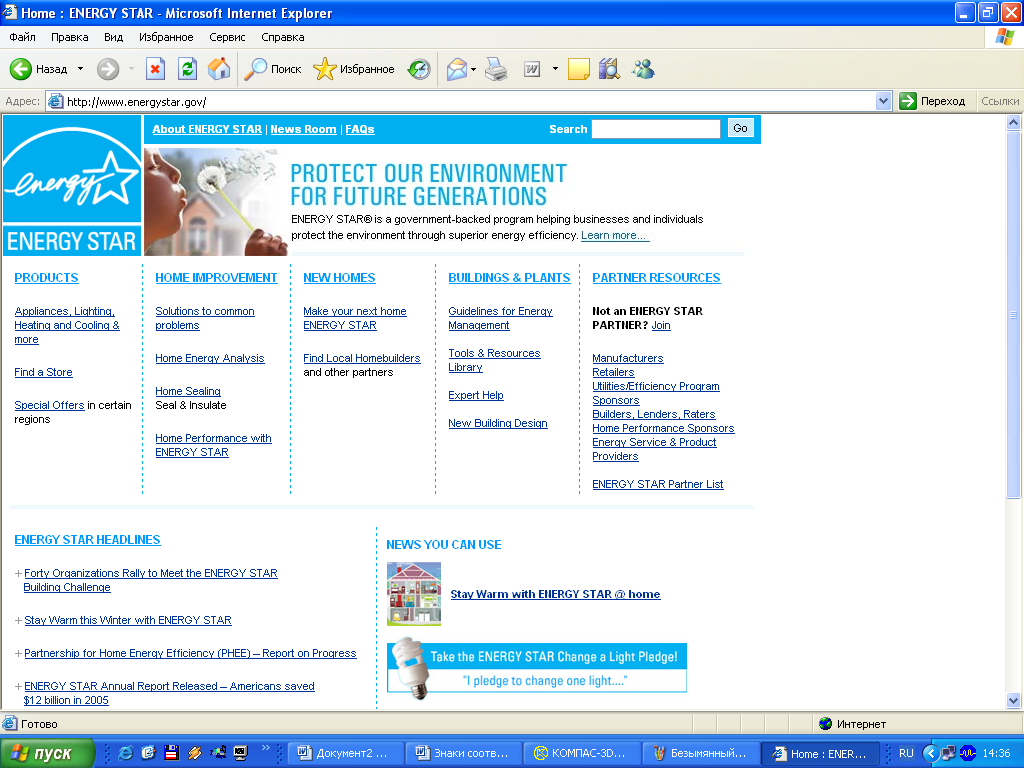 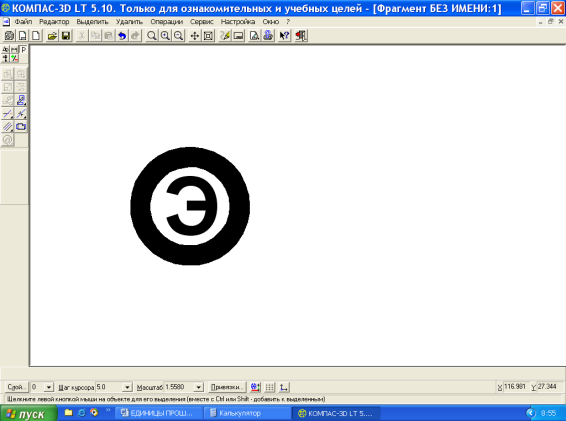 